REVISTA COMCIÊNCIAISSN 2595-1890 [Online] – ISSN 1807-0124 [Impresso]ATENÇÃO (pular 1 linha com espaçamento simples) (estas orientações devem ser suprimidas do arquivo submetido)OS TÍTULOS DEVEM SER EM CAIXA ALTA: NO MÁXIMO 120 CARACTERES (INCLUINDO ESPAÇOS) E ATÉ DUAS LINHASTÍTULO EM INGLÊS: APENAS O PRIMEIRO TÍTULO EM NEGRITOATENÇÃO (pular 1 linha com espaçamento simples)Maria da SilvaaORCID: 0000-0000-0000-0000 João de SouzabORCID: 0000-0000-0000-0000Manoel Santanac,*ORCID: 0000-0000-0000-0000(Máximo de 4 autores/as)a Nome por extenso da instituição (Contendo a SIGLA e não deve ser inserido como nota de rodapé) – Cidade, Estado (apenas sigla do Estado), País b Instituição – Cidade, Estado, Paísc Instituição – Cidade, Estado, País*Autor de correspondência: Manoel Santana – E-mail: manoelsantanta@exemplo.comATENÇÃO (pular 1 linha com espaçamento simples) RESUMO: Tanto o resumo como as palavras-chave deverão ser organizados estritamente conforme o contido na ABNT vigente. Portanto, o resumo deverá conter entre 100 (mínimo) e 250 (máximo) palavras (nos artigos de periódicos); ser composto por uma sequência de frases concisas em parágrafo único.Palavras-chave: mínimo 3; máximo 5; minúsculas – exceção nomes próprios ou científicos; separadas por ponto e vírgula.ATENÇÃO (pular 1 linha com espaçamento simples)ABSTRACT:Both the abstract and the keywords must be organized strictly as contained in current ABNT. Therefore, the abstract should contain between 100 (minimum) and 250 (maximum) words (in journal articles); be composed of a sequence of concise sentences in a single paragraph, without enumeration of topics. Keywords: minimum 3; maximum 5; lower case – exception to proper or scientific names; separated by semicolons.ATENÇÃO (pular 1 linha com espaçamento simples)Introdução  grafado em fonte tamanho 12, negritoATENÇÃO (pular 1 linha com espaçamento simples)A Revista COMCIÊNCIA, um periódico multidisciplinar com publicação em fluxo contínuo do Departamento de Educação do Campus XII da Universidade do Estado da Bahia – UNEB, publica em meio digital ensaios, relatos de experiência e artigos originais. Além disso, a revista visa à publicação de resenhas que privilegiem obras recentes, de relevância nas diversas áreas do conhecimento. Os originais podem ser escritos em língua portuguesa ou inglesa e deverão ser submetidos atendendo as determinações deste documento, pelo sistema de submissão online que está disponível no site https://revistas.uneb.br/index.php/comciencia.Todos os trabalhos serão submetidos a dois pareceristas, especialistas na área. No caso de haver pareceres contraditórios, os editores chefes e/ou associados serão responsáveis pelo parecer final. Será preservado o anonimato dos pareceristas e dos autores do trabalho em processo de avaliação. O texto deverá seguir as seguintes características: Mínimo de dez (10) e máximo de vinte e cinco (25) laudas, incluindo notas e referências, digitadas em fonte Times New Roman, corpo 12, espaçamento entre linhas de 1,5 e margens 3,0 superior e esquerda e 2,0 inferior e direita. As resenhas poderão chegar a até 5 laudas.Para a submissão dos textos, os autores deverão seguir os seguintes critérios:Os Manuscritos devem atender a normalização vigente NBR 10520 (ABNT, 2023), NBR 14724 (ABNT, 2011) NBR 6024 (ABNT, 2012), NBR 6022 (ABNT, 2018); NBR 6023 (ABNT, 2020), NBR 6028 (ABNT, 2021), Normas de Apresentação Tabular (IBGE, 1993) e de acordo as normas e regras de formatação da Revista ComCiência (https://l1nq.com/normasRC).Desta forma, sugerimos que os critérios de formatação sejam atendidos, além da inserção correta dos metadados, bem como, o estrito cumprimento das normas acima apresentadas. A publicação do manuscrito, após aprovação, só acontecerá com o devido cumprimento das normas e inserção dos metadados, atendendo as orientações deste template. Formas de citação: as citações que não ultrapassarem três linhas devem permanecer no corpo do texto (Grifo Nosso). Em se tratando de grifos dados pelo próprio autor da pesquisa (Negrito, Itálico ou Sublinhado), devem seguir o mesmo padrão em todo texto.As referências no interior do texto deverão seguir a forma (Autor, ano) ou (Autor, ano, página) quando a citação for literal (nesse caso usam-se aspas) e não serão mais grafadas em CAIXA ALTA. O ponto que aparecia ao final da citação (antes da fonte), agora deve vir ao final da citação incluindo a fonte. “O órgão responsável pela padronização de trabalhos com caráter científico e tecnológico é a Associação Brasileira de Normas Técnicas (ABNT)” (Redação, 2023). Conforme a NBR 10520/2023: ATENÇÃO (pular 1 linha com espaçamento simples)As normas de citações em documentos, estabelecidas e atualizadas pela NBR 10520/2023, define que as citações de mais de três linhas poderão apresentar recuo da margem esquerda de 4 cm, espaçamento simples, sem a utilização de aspas, justificado com fonte em tamanho 10 e deverão ser padronizadas em todo documento.  ATENÇÃO (pular 1 linha com espaçamento simples)Para citações de até 3 autores todos devem ser citados. Nos casos em que houver 4 ou mais autores é indicado citar o primeiro autor seguido da expressão “et al”. Quando a citação imediatamente posterior se referir ao mesmo autor e/ou obra deve-se utilizar entre parênteses as fórmulas (Idem, p. tal) ou (Idem, ibidem, quando a página for a mesma).Se houver mais de um título do mesmo autor publicados no mesmo ano deverão ser diferenciados adicionando-se uma letra depois da data. Ex: Rodrigues, 2001a; 2001b; 2001c;Caso o autor citado faça parte da oração, a referência deve ser feita da seguinte maneira: Rodrigues (2015, p. 13-15).Para as expressões em Latim como (Apud; ibid.; id.; et al.), deverão ser sempre grafadas em itálico e padronizadas ao longo do texto.ATENÇÃO (pular 1 linha com espaçamento simples)Subseção (se houver)  grafado em fonte tamanho 12, negritoATENÇÃO (pular 1 linha com espaçamento simples)As Subseções deverão vir alinhadas à esquerda, utilizar apenas o negrito para distingui-la e não poderão ser enumeradas. As figuras (gráficos, mapas, fotos, etc.) deverão ser inseridas logo após ao parágrafo que foram apresentadas (ou mais próximo possível), contendo os títulos e fontes grafados em tamanho 10. As figuras deverão ser digitalizadas com 300 dpi, no formato TIFF ou JPG, devem indicar obrigatoriamente as fontes consultadas, mesmo que sejam elaborações/fotografias de própria autoria. A Comissão Editorial se reserva o direito de fazer pequenas alterações na formatação do texto, visando à manutenção dos princípios de legibilidade e de aceitabilidade da publicação.ATENÇÃO (pular 1 linha com espaçamento simples) Figura 1 – O texto, imagem e fonte devem estar centralizados ao documento sem recuo! 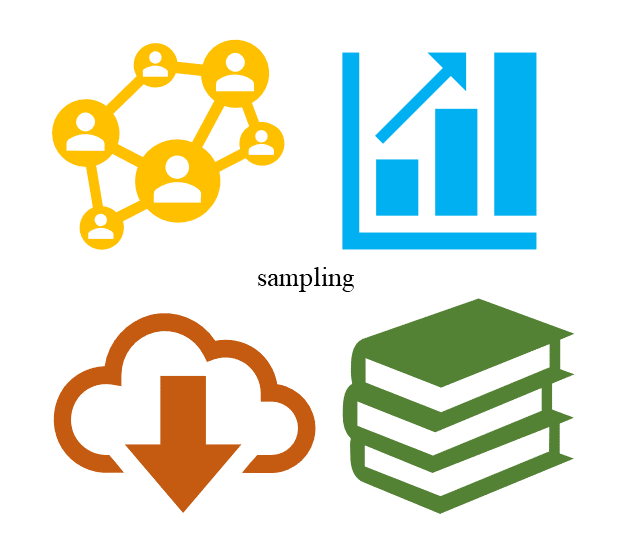  Fonte – Autoria Própria ATENÇÃO (pular 1 linha com espaçamento simples)|As tabelas deverão ser inseridas logo após ao parágrafo que foi abordada (ou mais próximo possível), PREFERENCIALMENTE em uma única página, enumeradas de forma consecutiva, usar a fonte tamanho 10, espaçamento entre linhas simples, contendo bordas internas e sem utilização de realces ou sombreamento. devem ser constituídas dos seguintes elementos: Título; Cabeçalho em negrito; Conteúdo; Fonte e Notas explicativas (quando houver).  ATENÇÃO (pular 1 linha com espaçamento simples) Tabela 1 – O texto, tabela e fonte devem estar centralizados ao documento sem recuo!  Fonte – Autoria própriaATENÇÃO (pular 1 linha com espaçamento simples)Considerações Finais  grafado em fonte tamanho 12, negrito ATENÇÃO (pular 1 linha com espaçamento simples)Apresentamos as formatações essenciais para padronização dos manuscritos a serem submetidos, lembramos que devem ser seguidas as marcações da Revista ComCiência em consonância às normas vigentes da ABNT. Caso seu trabalho apresente algum elemento não elencado neste Template, sugere-se o fiel cumprimento das NBRs supramencionadas e persistindo alguma dúvida, favor entrar em contato com a equipe editorial do periódico. Formato das referências: as referências seguem a ordem alfabética pelo sobrenome do autor. Devem conter todas as obras citadas, obedecer às normas da ABNT (NBR 6023). As referências devem ser apresentadas ao final do artigo, conforme critérios a seguir:Livro: sobrenome em letras maiúsculas, nome. Título da obra em negrito. Local da publicação: Editora, ano. Exemplo: FREYRE, Gilberto. Sobrados e mucambos. São Paulo: Global Editora, 2003.Livro de vários autores (acima de 3): sobrenome em maiúsculas, nome et al. Título da obra em negrito. Local da publicação: Editora, ano. Exemplo:TRINDADE, Domingos Rodrigues da et al. Práticas Educativas, currículo e formação: olhares múltiplos. Fortaleza: RDS, 2017.Observação: até 03 (três) autores deverá fazer a referência com os nomes de todos.Capítulo em coletânea organizada por outro autor: sobrenome do autor do capítulo em maiúsculas, nome. Título do capítulo, seguido da expressão In: e da referência completa da coletânea, após o nome do organizador, ao final da mesma deve-se informar o número das páginas do capítulo. Exemplo: DESLANDES, Suely Ferreira. O projeto de pesquisa como exercício científico e artesanatointelectual. In: MINAYO, M.C. de S. (org.). Pesquisa social: teoria, método e criatividade. 25 ed. Petrópolis: Vozes, 2017, p. 31-60.Artigo em periódico: sobrenome do autor em maiúsculas, nome. Título do artigo sem destaque. Nome do periódico em negrito, local de publicação, número da edição (volume da edição e /ou ano), 1ª e última numeração das páginas, mês abreviado (se informado no periódico), seguido de ponto final e do ano em que o exemplar foi publicado. Exemplo: PEREIRA, Heldina Pinto. Comunidade negra rural e cultura escolar. Revista ComCiência, Guanambi, n. 1, ano I, p. 29-33, 2004.Obras online: As referências devem obedecer aos padrões indicados para artigo e/ou matéria de revista, boletim etc., acrescidas das informações relativas à descrição física do meio eletrônico (disquetes, CD-ROM, online etc.). Quando se tratar de obras consultadas online, também são essenciais as informações sobre o endereço eletrônico, precedido da expressão Disponível em: e a data de acesso ao documento, precedida da expressão Acesso em:. Exemplos:ARGOLO, Lidia de Teive. A arte de narrar nas páginas dos jornais – a crônica como possibilidade de intercambiar experiências. Revista ComCiência. Guanambi, set. 2023.  Disponível em: https://revistas.uneb.br/index.php/comciencia/article/view/18648. Acesso em: 20 set. 2010.REDAÇÂO, Universidade Caxias do Sul. Regras ABNT: como formatar trabalhos acadêmicos e dicas. UCS DIGITAL, Caxias do Sul, 06 set. 2023. Disponível em: https://ead.ucs.br/blog/regras-abnt. Acesso em: 04 out. 2023.VIEIRA, Cássio Leite; LOPES, Marcelo. A queda do cometa. Neo Interativa, Rio de Janeiro, n. 2, inverno 1994. 1 CD-ROM.Referências  grafado em fonte tamanho 12, negritoATENÇÃO (pular 1 linha com espaçamento simples)ABNT. Associação Brasileira de Normas Técnicas. NBR 14724: Informação e documentação: trabalhos acadêmicos: apresentação. Rio de Janeiro, ABNT, 2011. ABNT. Associação Brasileira de Normas Técnicas. NBR 6024: Informação e documentação: numeração progressiva das seções de um documento: apresentação. Rio de Janeiro, ABNT, 2012.ABNT. Associação Brasileira de Normas Técnicas. NBR 6022: Informação e documentação: artigo em publicação periódica técnica e/ou científica: apresentação. 2 ed. Rio de Janeiro, ABNT, 2018.ABNT. Associação Brasileira de Normas Técnicas. NBR 6023: Informação e documentação: referências: elaboração. Rio de Janeiro, ABNT, 2018. ABNT. Associação Brasileira de Normas Técnicas. NBR 6028: Informação e documentação: resumo, resenha e recensão: apresentação. Rio de Janeiro, ABNT, 2021.ABNT. Associação Brasileira de Normas Técnicas. NBR 10520: Informação e documentação: citações em documentos: apresentação. 2 ed. Rio de Janeiro, ABNT, 2023. BARRETO. Marcelo Nolasco. Nova versão (2023) do template da Revista Práxis Educacional. Fighsare, 2023. DOI: 10.6084/m9.figshare.22734974. Disponível em: https://figshare.com/account/articles/22734974 Acesso em: 3 out 2023.COELHO, Beatriz. Aprenda como referenciar figuras nas normas da ABNT de forma automática! Mettzer, 15 mai. 2017. Disponível em: < https://blog.mettzer.com/como-referenciar-figuras-na-abnt>. Acesso em: 05 out. 2023 REDAÇÂO, Universidade Caxias do Sul. Regras ABNT: como formatar trabalhos acadêmicos e dicas. UCS DIGITAL, Caxias do Sul, 06 de set. 2023. Disponível em: <https://ead.ucs.br/blog/regras-abnt>. Acesso em: 04 out. 2023 ArquivoPublicações DownloadsAnoPorcentagemArtigosOriginal / Revisão20050202225%Resenha102202320%Total 3012--